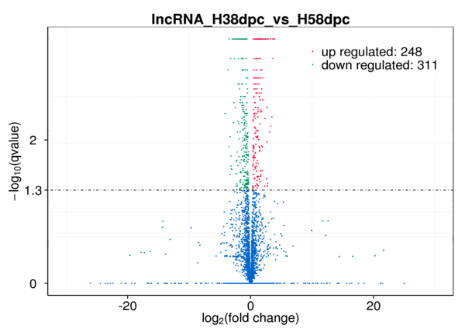 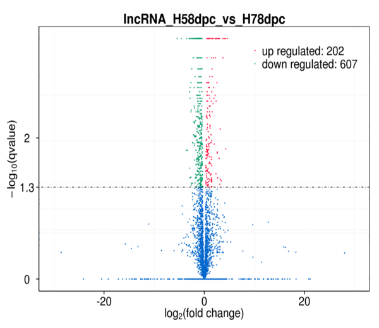 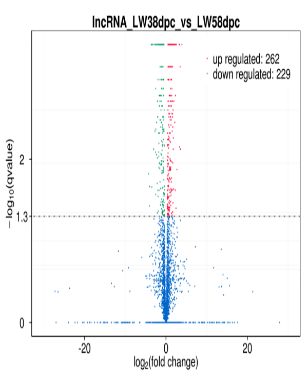 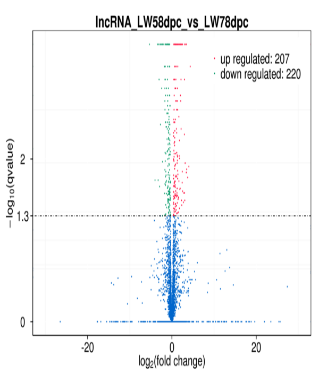 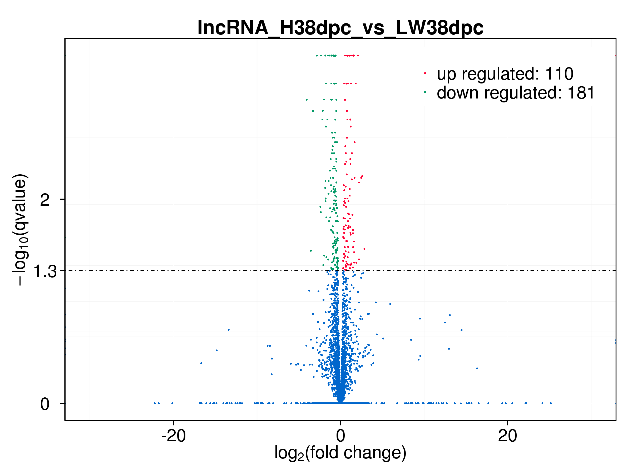 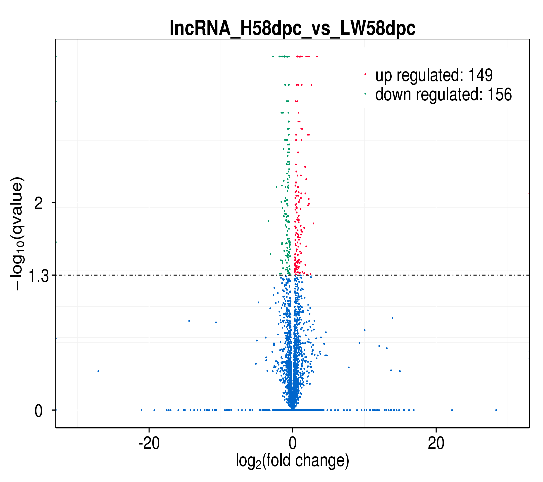 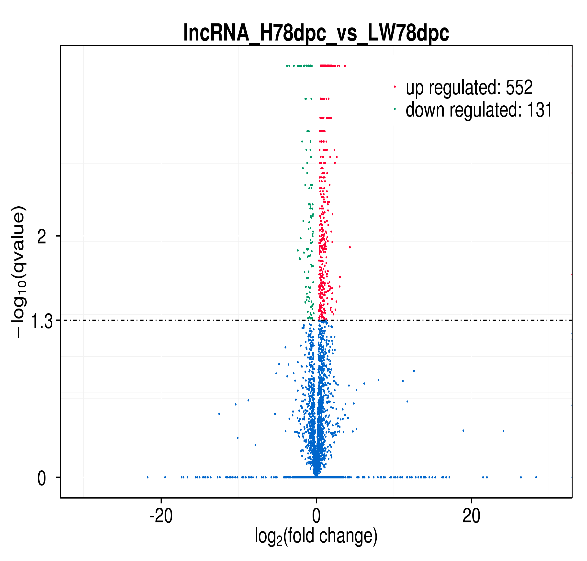 Supplementary figure. 2 The correlation analysis of lncRNAs expression in different samples